Impressum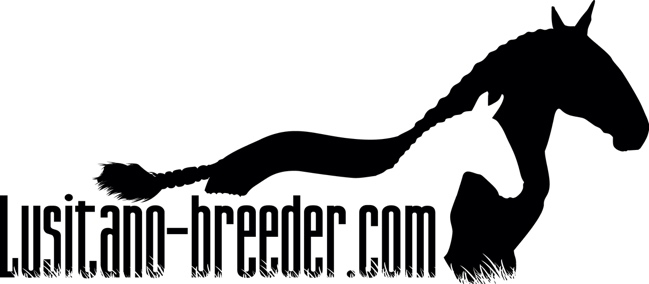 Kontakt-AdresseLusitano-Breeder
Andrea Mumenthaler
Eggweg 8
4802 Strengelbach
Schweiz0041 79 717 77 10E-Mail: amum@bluewin.ch Vertretungsberechtigte Person(en)Andrea Mumenthaler, Inhaberin HaftungsausschlussDer Autor übernimmt keinerlei Gewähr hinsichtlich der inhaltlichen Richtigkeit, Genauigkeit, Aktualität, Zuverlässigkeit und Vollständigkeit der Informationen.Haftungsansprüche gegen den Autor wegen Schäden materieller oder immaterieller Art, welche aus dem Zugriff oder der Nutzung bzw. Nichtnutzung der veröffentlichten Informationen, durch Missbrauch der Verbindung oder durch technische Störungen entstanden sind, werden ausgeschlossen.Alle Angebote sind unverbindlich. Der Autor behält es sich ausdrücklich vor, Teile der Seiten oder das gesamte Angebot ohne besondere Ankündigung zu verändern, zu ergänzen, zu löschen oder die Veröffentlichung zeitweise oder endgültig einzustellen. Haftungsausschluss für LinksVerweise und Links auf Webseiten Dritter liegen ausserhalb unseres Verantwortungsbereichs. Es wird jegliche Verantwortung für solche Webseiten abgelehnt. Der Zugriff und die Nutzung solcher Webseiten erfolgen auf eigene Gefahr des jeweiligen Nutzers. UrheberrechteDie Urheber- und alle anderen Rechte an Inhalten, Bildern, Fotos oder anderen Dateien auf dieser Website, gehören ausschliesslich Andrea Mumenthaler oder den speziell genannten Rechteinhabern. Für die Reproduktion jeglicher Elemente ist die schriftliche Zustimmung des Urheberrechtsträgers im Voraus einzuholen. Quelle: SwissAnwaltAllgemeine GeschäftsbedingungenAllgemeine Geschäftsbedingungen (AGB) von Lusitano-Breeder.com Inhaber: Andrea Mumenthaler ZindelEggweg 8, CH -4802 Strengelbach0041 79 717 77 10PräambelDie AGB dienen zu einer gerechten Zusammenarbeit zwischen Auftraggeber und Kunde/Züchter.DefinitionFotograf: Andrea MumenthalerKunde/Züchter: Auftraggeber für die WebsitegestaltungFotografische Arbeit: Ergebnis der Tätigkeit des Fotografen für den KundenParteien: Fotograf und Kunde/ZüchterErgebnis: jede digitale oder analoge Form auf Datenträger, per Link, auf Papier, Festplatte TermineJeder Termin gilt als verbindliche Dienstleistung zwischen Fotograf und Kunde.Sollte der Termin aus witterungstechnischen Gründen verschoben werden, geschieht dies in gemeinsamer AbspracheZahlungssbedingungenJede Rechnung ist netto (ohne Abzug) innert 10 Tagen zur Zahlung fällig. Mit Bezahlung der Rechnung gilt der Shootingtermin als sicher reserviert.Die Rechnung wird per Email zugestellt.Annulierung/StornierungNach Eingang der Zahlung ist der Shootingtermin reserviert und eine Annalierung nicht mehr möglich.  ShootingablaufDer Kunde verpflichtet sich, sein Tier artgerecht und korrekt zu behandeln. Allenfalls ist der Fotograf berechtigt, das Shooting vorzeitig abzubrechen, ohne die Kosten dafür zurückzuerstatten.​BildnutzungsrechteMit Unterzeichnung des Vertrages, bzw. Einzahlung der Rechnung gelten automatisch folgende Bildnutzungsrechte:der Auftraggeber hat das Recht zur privaten Nutzung aller Fotos unter Angabe der Fotografin, bzw. Verwendung der Fotos mit Wasserzeichen (ànur die reduzierten Webauflösungen, nicht die Originaldateien, diese sind nur für den persönlichen Gebrauch, bzw. Vergrösserungen bestimmt!)Weitergabe der Fotos an Drittpersonen oder die Verwendung der Fotos für kommerzielle Zwecke ist nur nach Absprache möglichDas Urheberrecht liegt bei amuziamuzi kann die Fotos jederzeit als Referenz/Portfolio benutzen; die Personen geben mit ihrer Unterschrift auf dem Vertrag die Einverständniserklärungalles Bildmaterial (analog und digital) bleiben im Eigentum des Fotografen. Der Kunde hat kein Retentionsrecht an überlassenem Fotomaterial.Sollten die Fotos nicht den Erwartungen entsprechen, wird kein Honorar zurückerstattetReklamationen müssen direkt nach Erhalt des Fotosmaterials erfolgenDer Fotograf haftet nicht für den Kunden und Halter des Tieres und dessen Verhalten.Wird vom Fotograf zur Verfügung gestelltes Material (zBsp. Vorführhalfter) beschädigt oder zerstört ist es vom Kunden zu ersetzten, bzw. zu bezahlen.Bei Personen-, Tier- oder Sachschäden übernimmt der Fotograf keine Haftung. Es wird empfohlen, für sich und sein Tier eine Haftpflichtversicherung abzuschliessen.Der Fotograf übernimmt keine Haftung für zugemietetes oder ausgeleihtes Material.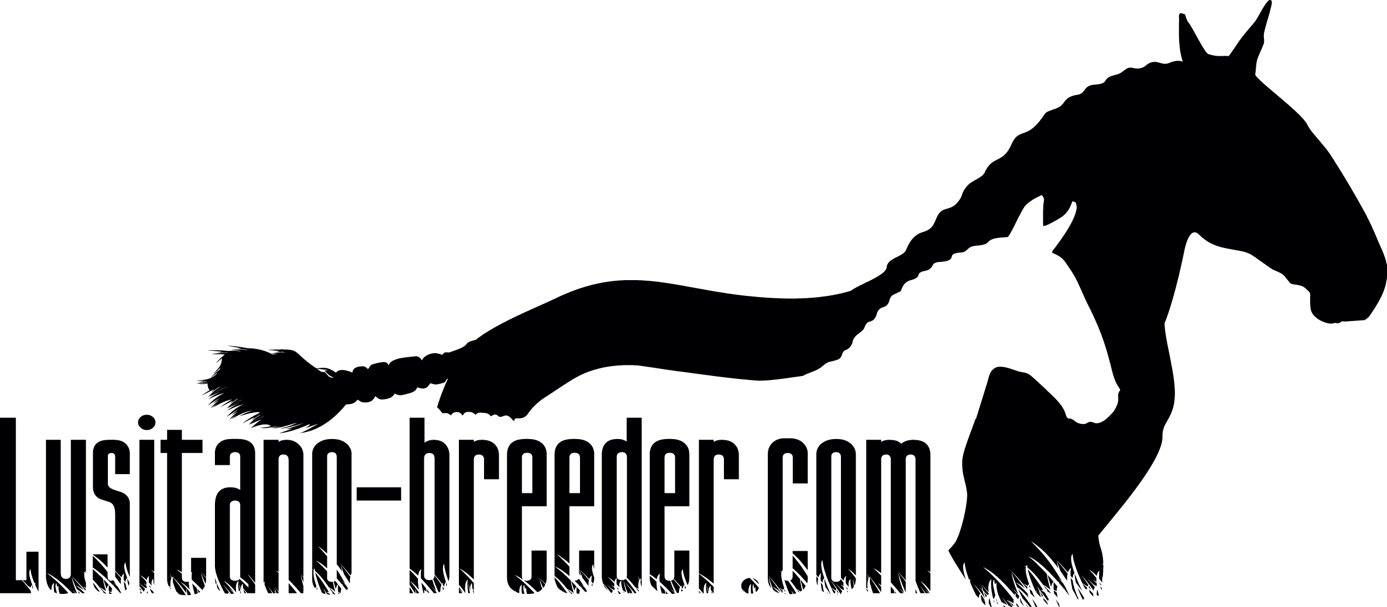 